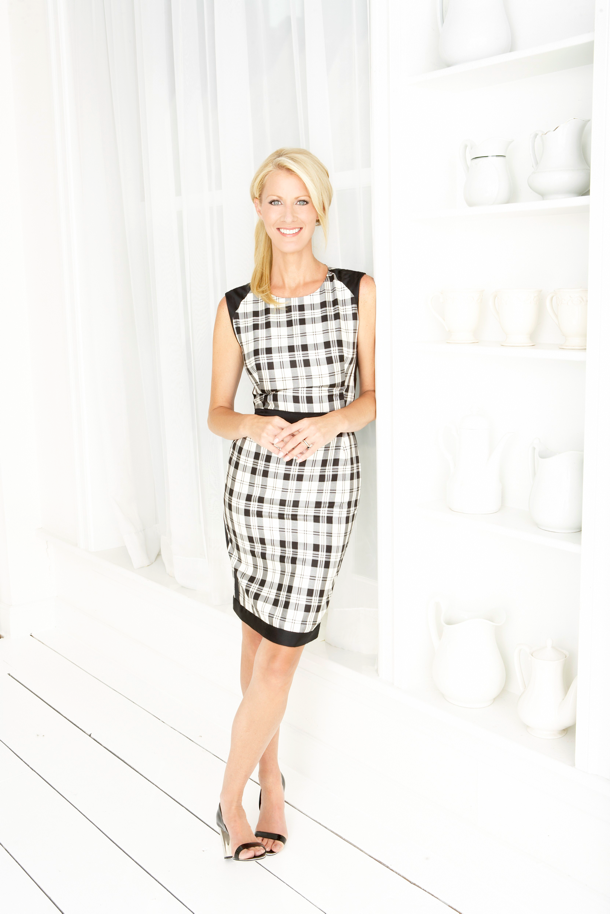 Sandra Lee BioSandra Lee is a multiple Emmy award-winner, activist, and an internationally acclaimed expert in all things life and style, fashion and beauty.   Sandra is a Special Contributor to Good Morning America, a best-selling author of 27 books, and Editor in Chief of Sandra Lee Magazine and sandralee.com.  Sandra has created and hosted numerous highly rated programs on HGTV, Food Network, Cooking Channel, and Great American Country.In March 2015, Sandra was diagnosed with early-stage breast cancer and publicly documented her story leading up to her decision to undergo a double mastectomy just weeks following her diagnosis.  Sandra is the recipient of the Congressional Families Excellence in Cancer Awareness Award, the Eleanor Roosevelt Foundation’s Val-Kill Medal of Honor, City of Hope’s Spirit of Life Award, and The Creative Coalition’s Television Industry Advocacy Award.  Sandra has also been honored with the President’s Volunteer Service Award and the Ellis Island Medal of Honor for her activism and advocacy on behalf of women's and children's health and well-being. 